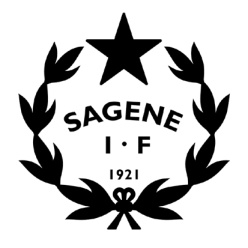 Tid:		Tirsdag 4. august kl. 18- 20Sted: 		KlubbhusetInviterte:	Styrets arbeidsutvalgFrafall: 	 	RagnhildSAKSLISTEÅpning av møtetGodkjenning av innkalling.Vedlegg: Innkalling AU-møte 04.08.2020Vedtak: Innkallingen godkjennes uten anmerkninger. Godkjenning av protokollerVedlegg: Protokoll AU-møte 18.06. 2020 Vedtak: Vedtakssaker Sommeren 2020 – Oppsummering/evaluering? Vedtak:Tall: Det deltok 364 unike barn/ungdom ila de 8 ukene med aktivitetDeltakerne kom fra 40 ulike barnehager og 29 ulike skoler. Vi hadde 63 ungdom i sommerjobb ila de 8 ukene. Vi laget 320 timer med aktivitet. Vi fikk støtte av Oslo idrettskrets/Oslo kommune på 573.000 kr, og går omtrent i null (4550 kr +)Hovedinntrykk: Dyktige instruktører som tilpasser treningene til deltakerne. Gode tilbakemeldinger fra foreldrene på hele opplegget og allsidigheten. Trivselslederne har vært veldig dyktige, positive og tatt initiativ. Meget positivt med følgegrupper for barn. Håndball og judo funket bra. Noe samarbeidsutfordringer mellom Trivselsledersiden og Stjernesommersiden. Vi hadde kun 2 timers aktivitet pr aldersgruppa pr dag, det kom ønsker om et heldagstilbud. Få eldre ungdommer, de er vanskelige å få med. Øvrige punkter: Det skal gjennomføres en evaluering der deltakere og ansatte involveres. Det skal lages en sjekkliste med hva som må gjøres når ifm eventuelle framtidige arrangementer. Arvid skal dra innom på avslutningen for å ta bilder og skrive artikkel til sageneif.no der vi takker alle som har bidratt. Korona-situasjonen i klubben – Regler?, Status aktivitet? Status økonomi? Permitterte? Tiltak?Vedtak: Økonomi: Kontroll på likviditeten, men fremdeles mange usikkerhetsmomenter. Vi har søkt nær 700.000 kr i refusjon av starten og regner med å få disse. Vi skal opprettholde alle sparetiltak og holde på sparemodus i første rekke fram til sommeren 2021. Informasjon: Informasjonen på sageneif.no skal oppdateres iht nåværende regler og rutiner. Vi skal bruke info- material fra NIF i alle anlegg og på nett. Vi skal lage et digitalt system for registrering av besøk i anlegg. Utleie: Vi skal kun leie ut til arrangementer/møter: Der det ikke serveres alkohol og som er avsluttet til kl. 00.Der alle smitteregler følges og vi mottar liste med alle deltakere i forkant. Dåp, konfirmasjoner og bryllup som er booket for svært lenge siden og ikke kan utsettes. Etter skoletid:Åpner til skolestart med de Korona-tiltak/rutiner som Etter skoletid selv har laget . Det skal vises ekstra forsiktighet når det gjelder matlaging og servering. Vaktordningen:Starter som normalt til skolestart.Vikarlisten skal utvides med de trivselslederne som vil, slik at vi er forberedt på mer sykdom enn vanlig. DL skal utarbeide Korona-regler for alle anlegg og legge nye rutiner inn i vaktenes sjekkliste. Kiosk:Kioskene åpner til skolestart. Vi skal kun selge innpakket drikke og mat, ikke lage mat eller vafler. Det skal merkes opp på gulvet slik at meteren overholdes i køen. Vi skal ikke ta kontakter under Korona. Endringer i admin – Utlyst Fabians jobb, Øke stilling Bernhard?, Resepsjon/utleie? Driftsass?Vedtak: Fabian Ambrose har sagt opp sin stilling fom 1. august, og hans stilling er utlyst. Bernhard Norshus sin stilling økes fra 40 til 70% fom 1. september, dette har vi råd til fordi vi har fått støtte fra undervisningsetaten til et AKS- prosjekt på Lilleborg skole. Bernhard tar da over ansvaret for hele AKS- prosjektet og for alle ferieprosjekter, dette hadde Pak tidligere ansvar for.DL skal gjennomføre et møte med driftsass. i god tid før vintersesongen. Vi skal vente med å ansette ressurser på utleie/resepsjon til etter Korona pga mindre behov, tentativt skal det legges inn i budsjettet for 2021. Inkluderings- og rekruttering høsten 2020 – Status? omorg. allidrett, Lilleborg AKS, repr. planen.Vedtak: Planleggingen av de åpne idrettsskolene er godt i gang og i rute, vi antar at det kommer mange både pga Stjernesommer og pga god markedsføring på nett og ute i feltet, samt mange telefoner og epost fra foreldre. Omorganiseringen av allidretten er langt på vei gjennomført, og vi har pt 10 ulike grupper med til sammen ca. 250 barn. Styret gir rekrutteringsleder skryt for god gjennomføring av omorganiseringen. AKS- prosjektet på Lilleborg er i gang, det er gjennomført en aktivitetsdag for 1.-2. Klasse og en for 3.- 4 klasse, til sammen 200 barn. Prosjektet starter opp i sin fulle bredde til skolestart, og det er lagt opp til et samarbeidsmøte før den tid for å få på plass konkrete dager og tider. Representasjonsplanen for de åpne idrettsskolene og allidretten skal tas opp på neste styremøte. Rapport foregangsklubb – Fond, nye idretter, trenerveil., komm. Prosj., lederprogr. ungdom. Vedtak: Innspill til rapporten: Vi er godt i gang med 4 av 5 av de tiltakene vi har fått støtte til:Disse 4 er; Aktivitetsfondet, Nye idretter, Kommunikasjonsprosjektet (Maren), Trenerveileder fotball .Lederprogram for ungdom – her mangler det en del. Det må gjøres en strategijobb. Styret ønsker at lederprogrammet skal bestå i å utvide/ sette jobb for ungdom i system. Vi skal be OIK om hjelp til å komme i gang i rapporten. Agenda for kommende møter.Vedtak: Ungdom må settes på agendaen i strategiarbeidet. Orienteringssaker Sagene- fest 4.-6. september – Vi er påmeldt. Status tennisbanene og landhockeybanen. MØTEPLAN 2020STYRESAKER FREMOVER:Oppfølging av utbyggingen av Voldsløkka sør Sette ned arbeidsgrupper – sykkel, økonomiPlanlegging av rekrutterings- og inkluderingsarbeidet høsten 2020Allidrett/turn – Mål og organisering? Nye idretter – Håndball? Badminton? Judo? Rehabilitering av tennisbanene på Voldsløkka - drift. GDPR – nye personvernregler i Sagene IF. Revidering årshjul (AU)Nytt medlemsregister?100- års jubileumFornye Anti- doping policy (nytt styret)Gjennomføre bedre klubb (nytt styre)MøteDatoTidspktStedAU- møte4/818:00KlubbhusetStyremøte25/818:00KlubbhusetMøte økonomigruppa15/918:00KlubbhusetAU- møte22/918:00KlubbhusetStyremøte20/1018:00KlubbhusetAU- møte10/1118:00KlubbhusetMøte økonomigruppa17/1118:00KlubbhusetStyremøte + julebord17/1218:00Klubbhuset